AP Visibility:  CAN Non-Merchandise AP Registration Note:  If you have any questions regarding the registration process contact EasyLink Customer Support tradegateway@opentext.comNew account setup with Easylink:  (See page 6 if you already have an account with Easylink)Go to:  https://www.enabletrading.com/sscripts100B/tg_prod.wsp/reg.htm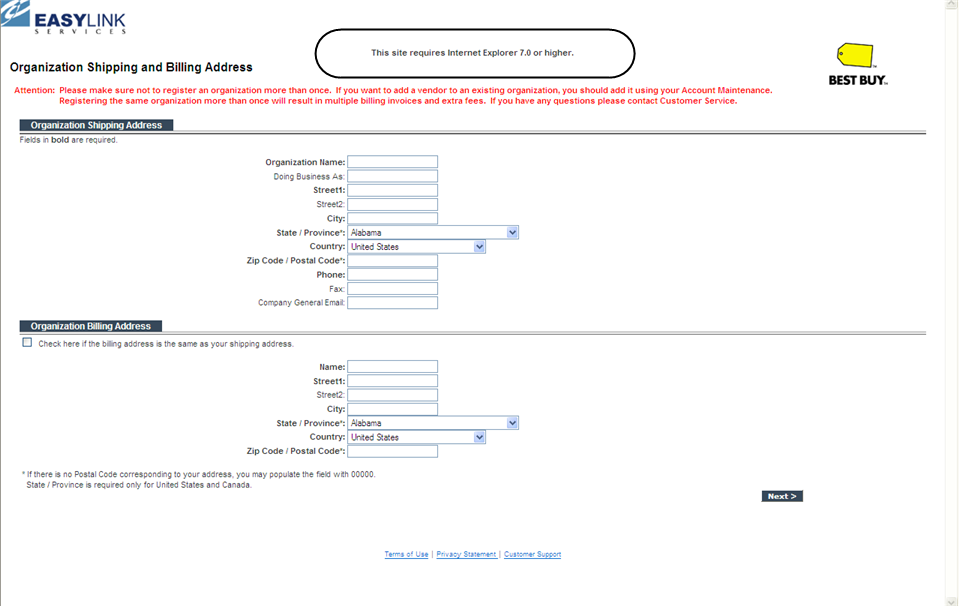 Note:  The above information is used only to get you through the registration process.  Information should be for the person that is going to be the AP Visibility administrator for the account.  Fill in:  Organization Shipping Address Fill in: Organization Billing Address or check the box if the shipping and billing address is the same Select:  NextNote:  The below information should be for the person that is going to be your AP Visibility system administrator.  Enter:  Organization Contact Information Enter:  Secondary Contact if applicable Enter:  Billing contact; this is for registration purposes only there is no charge to use AP Visibility Select:  Next 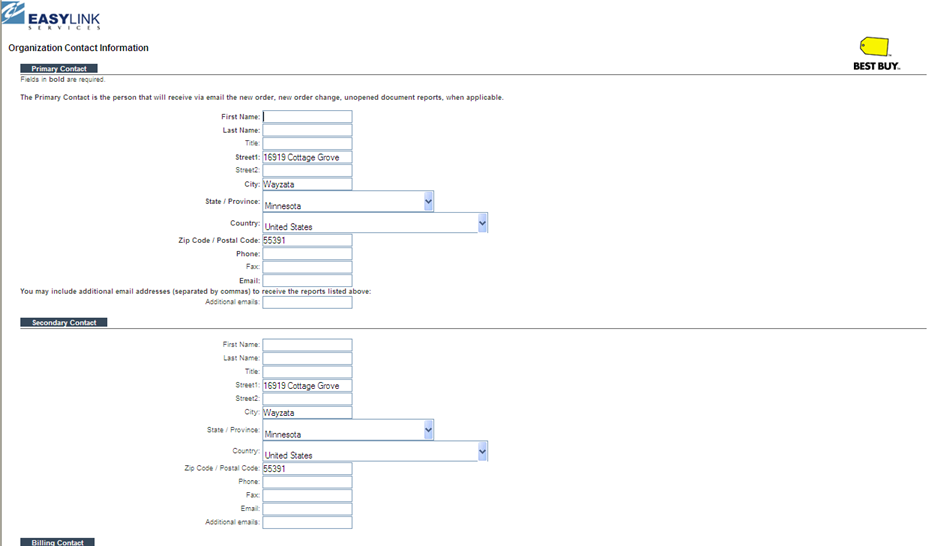 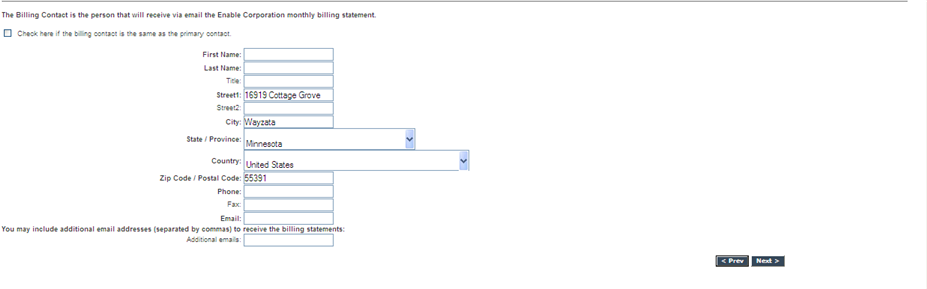 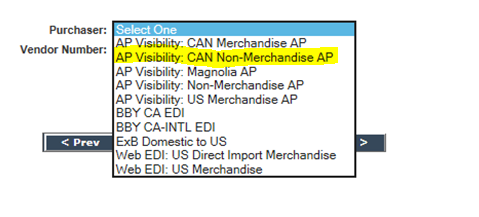 Select:  AP Visibility: CAN Non-Merchandise AP – DO NOT SELECT BBY CAEnter:  Your account - 3 to5 digit number provided to you in your ‘Welcome to Best Buy’ letter (included in subject line of this email).  Select:  All search screens  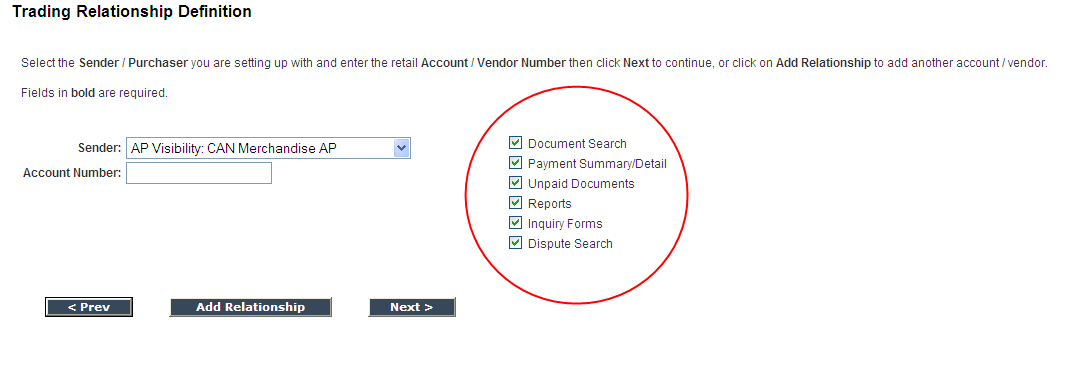 If you have additional accounts Select:  AP Visibility: CAN Non-Merchandise AP Enter the next account number Select:   Add Relationship until you have added all your accounts Select:  Next NOTE:  This is a free service provide to our vendors. This information is needed to get through the registration process.  Enter Promotion Code:  BBYSIS Select:  Check or Money Order ( By entering the information in this format, the organization will bypass any fees)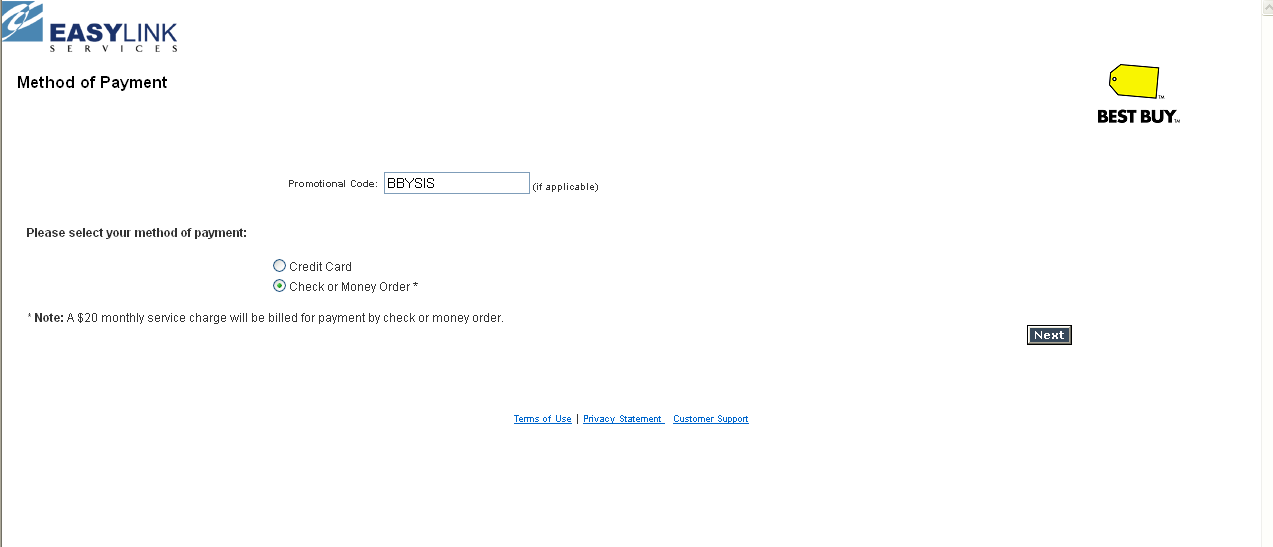 Select:  Next Create User Name:  (suggestion enter “Organization Name”)User ID (suggestion  enter Users First Initial and Last Name)When receive access, this will be your login ID (or user name).  Password will be generated and sent in email once you are approved.   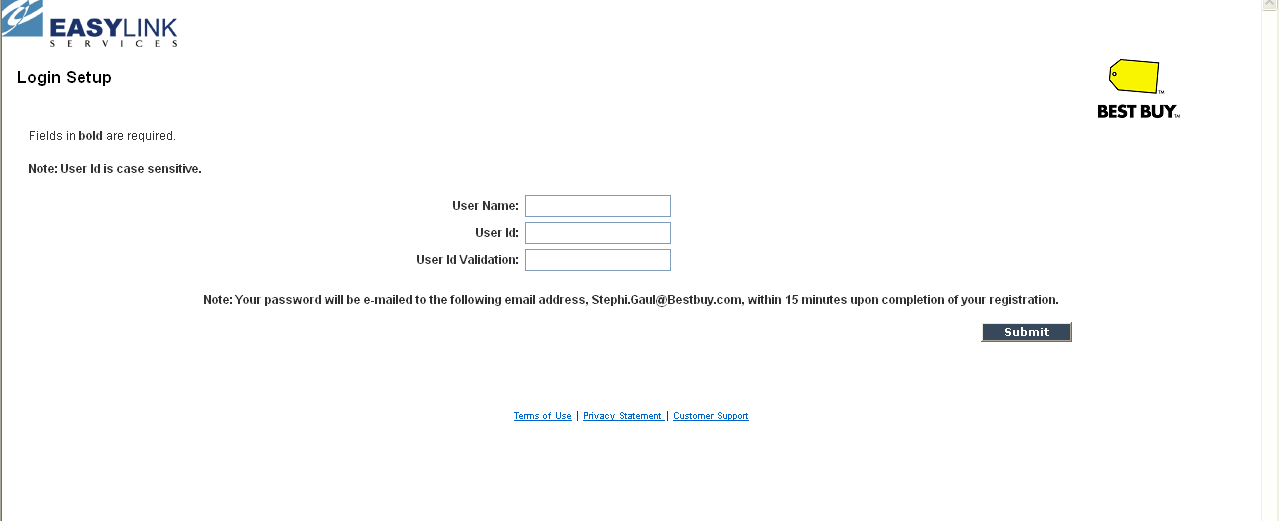 Select:  Submit Registration is complete message:  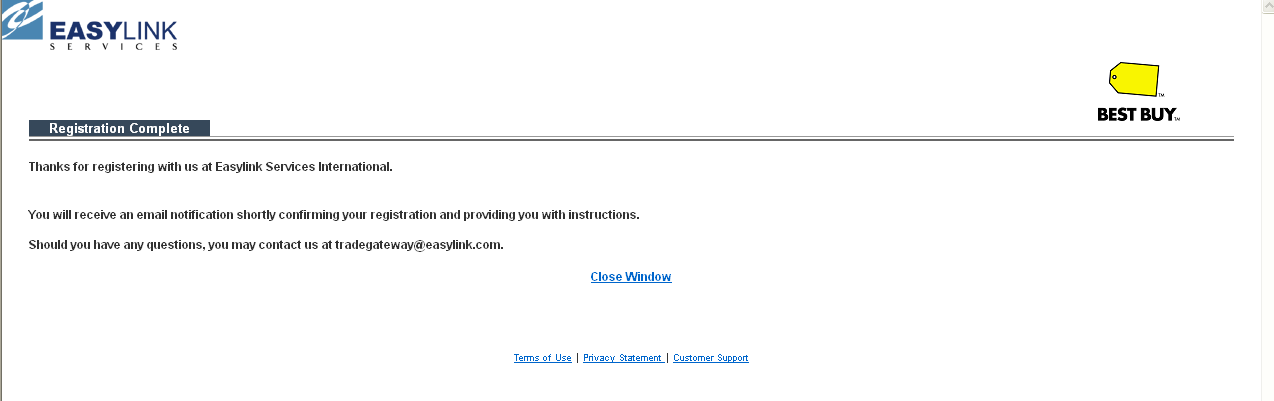 An email will be sent to Best Buy to validate and approve registration. You will receive an email from Easylink once the registration has been approved which will include your temporary password.    Once you have received confirmation that your account has been activated, you can now add other users From the home page select:  Account Maintenance From drop down select:  Login/Module Maintenance and select go Select:  Login Go to account maintenance and select ‘Add Login’ if you have further questions contact EasyLink Customer Support.   If you already have an account with Easylink:  Select:  https://www.enabletrading.com/scripts/tg_prod.wsp/logon.htm From Home page on EasyLink Select:  Account Management sectionSelect:  Account Maintenance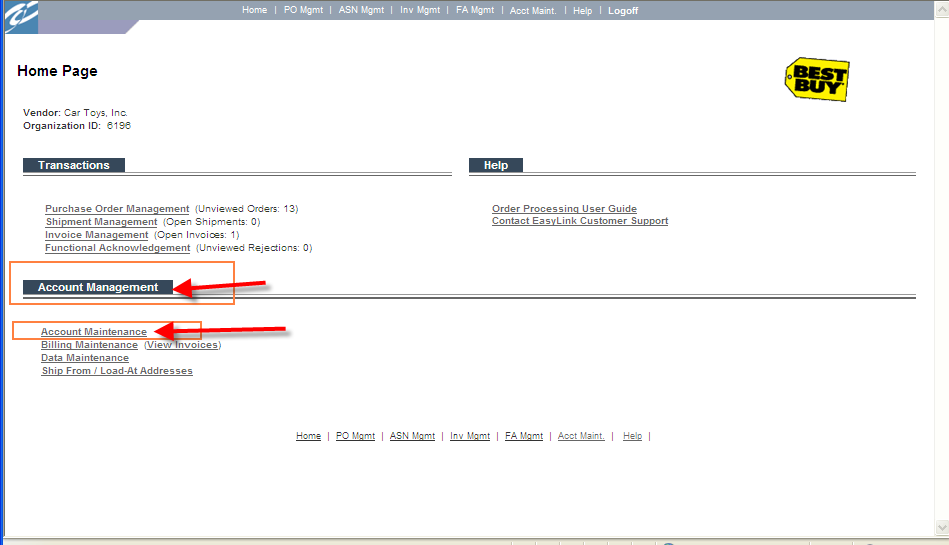 At the Trade Relationship Management window, scroll down to the bottom of the screenSelect:   Register For Another Best Buy Corporate Entity 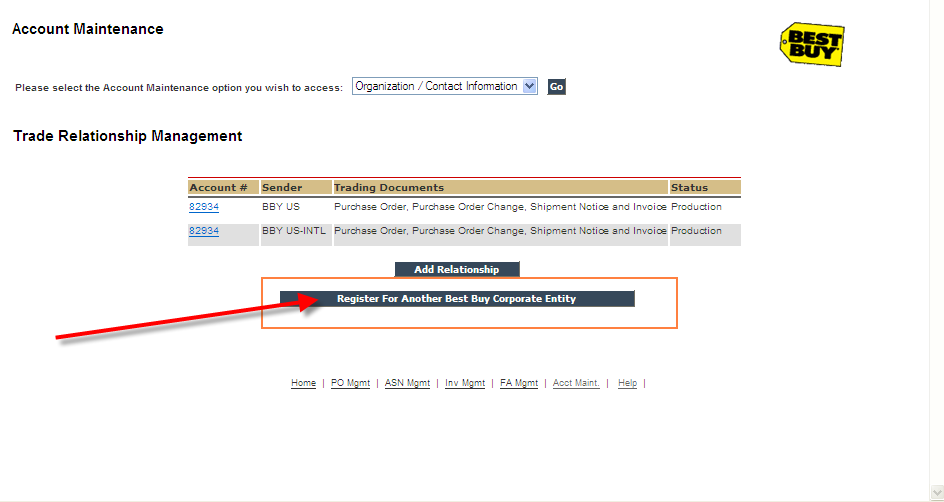  From the Purchaser list select:  AP Visibility: CA Non-Merchandise AP Enter the account number that you want registered for AP Visibility.  This step will need to be done for each account that you want registered for AP Visibility.  If you have any problems registering your accounts contact: acs@bestbuycanada.ca